PROB 2						Transformation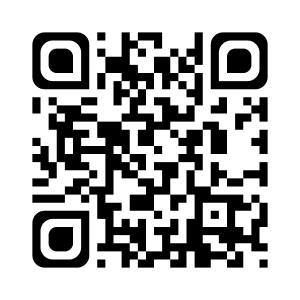 Je sais ma leçon si…PROB 2 Je sais résoudre un problème additif de transformation.Transformation Une collection est transformée.Transformation Une collection est transformée.Ex :Nathan a 34 images. Il en donne 15 à son ami Hervé.Nathan a maintenant 19 images.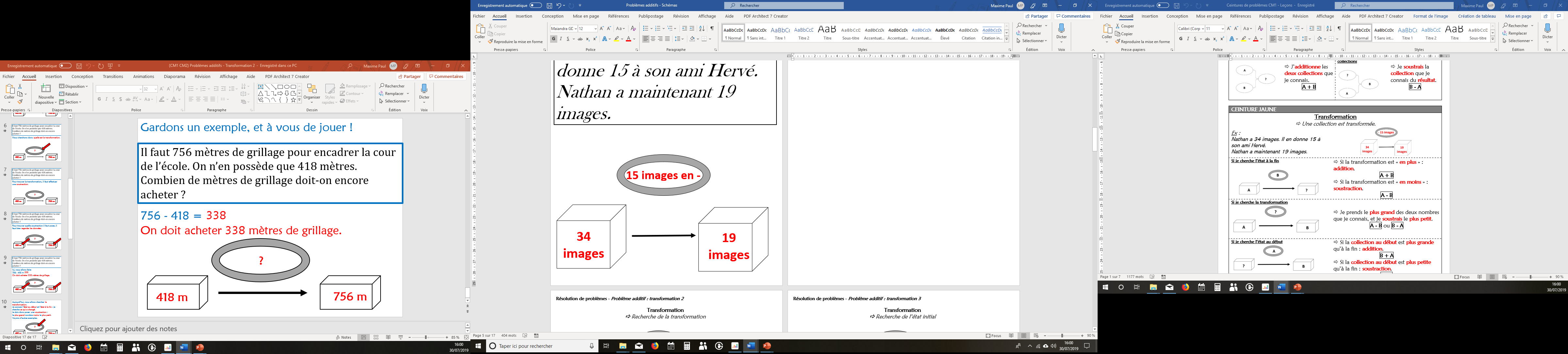 Si je cherche l’état à la fin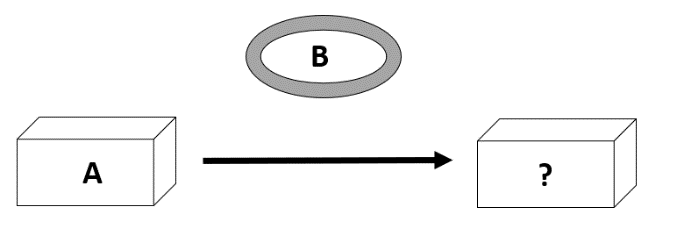  Si la transformation est « en plus » : addition. A + B Si la transformation est « en moins » : soustraction.A - BSi je cherche la transformation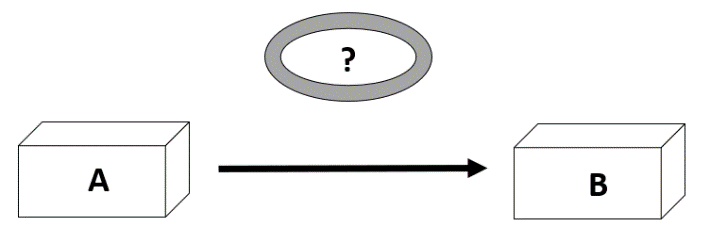  Je prends le plus grand des deux nombres que je connais, et je soustrais le plus petit.A - B ou B - ASi je cherche l’état au début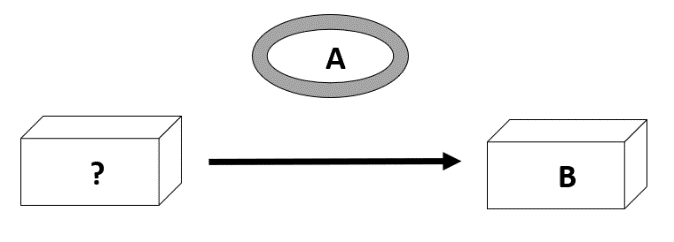  Si la collection au début est plus grande qu’à la fin : addition.B + A Si la collection au début est plus petite qu’à la fin : soustraction.B - A